Na temelju članka 69. stavak 4. Zakona o šumama („Narodne novine“ broj 68/18., 126/19., 115/18., 98/19. i 145/20.)  te  članka 46. Statuta Općine Vinica („Službeni vjesnik Varaždinske županije“ broj 30/20. i 9/21.) Općinski načelnik Općine Vinice, podnosi                                                     IZVJEŠĆEO IZVRŠENJU PROGRAMA UTROŠKA SREDSTAVA ŠUMSKOG DOPRINOSA  ZA 2022. GODINUI.	Utvrđuje se da  je u 2022. godini izvršen  Program šumskog doprinosa  kako slijedi :PLAN: 22.000,00 knREALIZIRANO: 21.865,83 knUTROŠENO: 21.865,83 knII.Sredstva šumskog doprinosa  utrošena su u svrhu izgradnje komunalne infrastrukture.            III.	Ovo Izvješće upućuje se Općinskom vijeću Općine Vinica na usvajanje.KLASA:URBROJ:U Vinici, 27.veljače 2023. godine			                          OPĆINA VINICA		                     OPĆINSKI NAČELNIK		               dr. sc. Branimir Štimec, prof., v.r.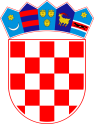    REPUBLIKA HRVATSKA VARAŽDINSKA ŽUPANIJA         OPĆINA VINICA          Općinsko vijećeKLASA: URBROJ: Vinica,          ožujka  2022.        Na temelju članka 30. Statuta Općine Vinica  („Službeni vjesnik Varaždinske županije“ broj  30/20, 09/21) na sjednici održanoj dana            ožujka  2022. , Općinsko vijeće Općine Vinica  donosi Z A K L J U Č A Ko prihvaćanju Izvješća o izvršenju Programa utroška sredstavašumskog doprinosa za 2022. godinuI.Općinsko vijeće Općine Vinica prihvaća Izvješće o izvršenju Programa utroška sredstavašumskog doprinosa za 2022. godinu.Izvješće iz prethodnog stavka ovog članka sastavni je dio ovog Zaključka.II.Ovaj Zaključak objaviti će se u Službenom vjesniku Varaždinske županije.						                                    PREDSJEDNIK Općinskog vijeća Općine Vinica Predrag Štromar